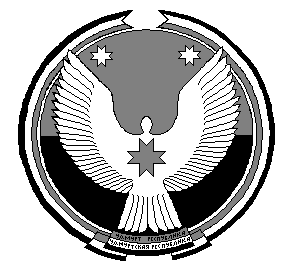 АДМИНИСТРАЦИЯ МУНИЦИПАЛЬНОГО ОБРАЗОВАНИЯ «БЕЛЯЕВСКОЕ»«БЕЛЯЕВСКОЕ» МУНИЦИПАЛ КЫЛДЫТЭТЛЭН АДМИНИСТРАЦИЕЗПОСТАНОВЛЕНИЕ   д.Беляевское         В соответствии с Федеральными законами от 12.02.1998  № 28-ФЗ «О гражданской обороне», от 21.12.1994  № 68-ФЗ «О защите населения и территорий от чрезвычайных ситуаций природного и техногенного характера», от 21.12.1994 года № 69-ФЗ «О пожарной безопасности», постановлениями Правительства Российской Федерации от 02.11.2000  № 841 «Об утверждении Положения об организации обучения населения в области гражданской обороны» и от 04.09.2003  № 547 «О подготовке населения в области защиты от чрезвычайных ситуаций природного и техногенного характера», а также в целях совершенствования подготовки населения в области гражданской обороны и защиты от чрезвычайных ситуаций природного и техногенного характера и предотвращения пожаров и гибели на них людей из-за нарушений пожарной безопасности в жилье и на производстве, администрация муниципального образования «Беляевское» п о с т а н о в л я е т:1. Утвердить Положение о подготовке населения в области гражданской обороны и защиты от чрезвычайных ситуаций природного и техногенного характера (Приложение № 1).2. Утвердить Положение об организации обучения населения мерам пожарной безопасности (Приложение № 2).3. Контроль за выполнением постановления оставляю за собой.Глава муниципального образования                                              В.Ю.Бабкин                                                                                                                                                         Приложение № 1                                                         к постановлению администрации                                                                             муниципального образования                                                                   «Беляевское» от 16.03.2020г. № 12ПОЛОЖЕНИЕо подготовке населения в области гражданской обороны и защитыот чрезвычайных ситуаций природного и техногенного характера1. Настоящее Положение определяет группы населения, проходящие подготовку в области гражданской обороны (далее – ГО) и защиты от чрезвычайных ситуаций природного и техногенного характера (далее – ЧС), категории обучаемых, основные задачи подготовки, периодичность и формы обучения.2. Подготовка населения в области ГО и защиты от ЧС проводится по группам:а) Лица, занятые в сфере производства и обслуживания (далее – работающее население);б) население, не занятое в сфере производства и обслуживания (далее – неработающее население);в) учащиеся общеобразовательных учреждений начального, среднего образования (далее – обучающиеся);г) руководящий состав, должностные лица и специалисты (работники) ГО и областной подсистемы единой государственной системы предупреждения и ликвидации ЧС (далее – ОП РСЧС).3. Основные задачи по подготовке в области ГО и защиты от ЧС:совершенствование практических навыков по организации и руководству проведением мероприятий ГО, мероприятий по предупреждению ЧС и ликвидации их последствий;выработка навыков управления силами и средствами ГО и ОП РСЧС;выработка умений и навыков проведения аварийно-спасательных и других неотложных работ;овладение приемами и способами действий по защите населения, материальных и культурных ценностей от опасностей, возникающих при ведении военных действий или вследствие этих действий;овладение правилами поведения, основными способами защиты и действиями в ЧС, приемами оказания самопомощи и первой медицинской помощи пострадавшим, правилами пользования средствами индивидуальной и коллективной защиты;усвоение программ обучения в рамках дисциплины «Безопасность жизнедеятельности», привитие первичных навыков действий по организации и выполнению мероприятий ГО и защиты от ЧС в качестве должностных лиц (специалистов) ГО и РСЧС.4. Подготовка работающего населения осуществляется по месту работы путем:проведения занятий;самостоятельного изучения способов защиты при возникновении ЧС и опасностей при ведении военных действий или вследствие этих действий; закрепления полученных знаний и навыков на учениях и тренировках.5. Подготовка неработающего населения осуществляется по месту жительства путем: проведения бесед и лекций, показа учебных видеофильмов на учебно-консультационных пунктах по ГО; на сходахпривлечения к учениям и тренировкам;самостоятельного изучения памяток, листовок и учебных пособий, прослушивания радиопередач и просмотра телепрограмм по тематике ГО и защиты от ЧС.6. Подготовка обучающихся осуществляется путем проведения занятий в учебное время по программам, утверждаемым Министерством образования и науки Российской Федерации по согласованию с Министерством Российской Федерации по делам гражданской обороны, чрезвычайным ситуациям и ликвидации последствий стихийных бедствий:курса «Основы безопасности жизнедеятельности» (далее – ОБЖД) – в учреждениях общего и начального образования. Обучение в области гражданской обороны соответствующих групп населения в образовательных учреждениях, реализующих программы общего образования, и образовательных учреждениях, реализующих программы профессионального образования, осуществляется в соответствии с федеральными государственными образовательными стандартами и основными образовательными программами. 7. Руководящий состав и должностные лица ГО и ОП РСЧС проходят повышение квалификации в области ГО и защиты от ЧС не реже одного раза в 5 лет.Для лиц, впервые назначенных на должность, связанную с выполнением обязанностей в области ГО и защиты от ЧС, переподготовка и повышение квалификации в течение первого года работы является обязательной.8. Совершенствование знаний, умений и навыков населения в области ГО и защиты от ЧС осуществляется в ходе учений и тренировок.9. Командно-штабные учения продолжительностью до 3-х суток проводятся в сельских поселениях – 1 раз  года.Командно-штабные учения или штабные тренировки в организациях продолжительностью до одних суток проводятся 1 раз в год.К проведению командно-штабных учений в сельских поселениях могут в установленном порядке привлекаться по согласованию силы и средства соответствующих подсистем и звеньев РСЧС.10. Тактико-специальные учения продолжительностью до  проводятся с участием спасательных служб и нештатных аварийно-спасательных формирований (далее – формирования) организаций 1 раз  года.15. Комплексные учения продолжительностью до 2-х суток проводятся 1 раз  года:в сельских поселениях;В других организациях проводятся объектовые тренировки 1 раз  года продолжительностью до Тренировки в общеобразовательных учреждениях проводятся ежегодно в форме учебно-тренировочного мероприятия «День защиты детей», «Антитеррор».Перед комплексными учениями (объектовыми тренировками) в организациях в год их проведения, не позднее чем за месяц, проводятся командно-штабные учения.16. Лица, привлекаемые на учения и тренировки в области ГО и защиты от ЧС, должны быть проинформированы о возможном риске при их проведении.17. Финансирование подготовки руководящего состава, должностных лиц и специалистов ГО и ОП РСЧС, сельских поселений и организаций в УМЦ на курсах ГО осуществляется за счет средств бюджета муниципального образования и организаций,  направляющих указанных лиц для обучения. 18. Финансирование подготовки неработающего населения органами местного самоуправления, проведения ими учений и тренировок осуществляется за счет бюджетов муниципальных образований.19. Финансирование подготовки работающего населения в области ГО и защиты от ЧС, подготовки и аттестации формирований, проведения организациями учений и тренировок, а также оплата командировочных расходов слушателям для обучения на курсах ГО осуществляется за счет организаций.УТВЕРЖДАЮГлава администрацииМО «Беляевское»__________В.Ю.Бабкин«____»__________2020г.РАСПИСАНИЕ  ЗАНЯТИЙС сотрудниками Администрации муниципального образования «Беляевское» по подготовке в области гражданской обороны и защиты  от чрезвычайных ситуаций на 2020 годГлавный специалист-эксперт                                            Э.С.ОлинаУТВЕРЖДЕНПОСТАНОВЛЕНИЕМГлавы администрацииМО «Беляевское» 16.03.2020 г.№12СОСТАВУчебной группы сотрудников Администрации МО « Беляевское» на 2020 год1.Муниципальные служащие Администрации муниципального образования «Беляевское»2.Рабочие и служащие  Администрации  муниципального образования.Количество обучаемых-4 человека.Руководитель: Глава Администрации муниципального образования Бабкин  В.Ю.16 марта  2020 года                                                     №12О порядке подготовки и обучения населения в области гражданской обороны и защиты от чрезвычайныхситуаций природного и техногенного характера.№п/пНаименование темВид занятияКол-во часовКто проводитДата проведения1Нормативно-правовое регулирование по подготовке к защите и по защите населения, материальных и культурных ценностей от опасностей военного характера, чрезвычайны ситуаций и пожаровЛекция1Руководители групп24.04.20202Опасности, возникающие при ведении военных действий или вследствие этих действий, при чрезвычайных ситуациях и пожарах.Основные мероприятия по подготовке к защите и по защите населения от нихЛекция2Руководители групп27.04.20203Действия работников организаций при угрозе и возникновении чрезвычайных ситуаций природного характераПрактическоезанятие2Руководители групп14.05.20204Действия работников организаций  в чрезвычайных ситуациях техногенного характера, а также при угрозе и совершении террористических актовПрактическоезанятие3Руководители групп08.06.20205Действия работников организаций  в условиях негативных и опасных факторов бытового характераСеминар2Руководители групп23.06.20206Действия работников организаций при пожареПрактическоезанятие2Руководители групп14.08.20207Оказание первой медицинской помощи. Основы  ухода за больнымиПрактическое занятие2Руководители групп22.09.2020Итого14